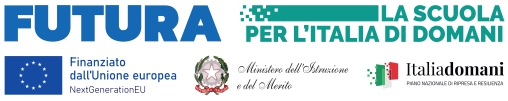 Scuola 4.0 - Azione 1 - Next generation classroom – Ambienti di apprendimento innovativiCNP: M4C1I3.2-2022-961 - CUP: F34D22004810006Cognome e Nome: _______________________________________________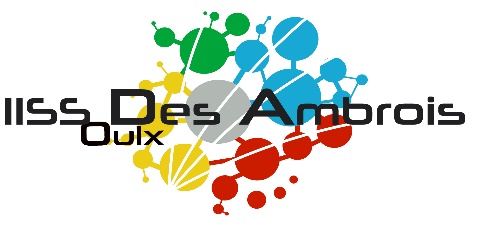 Istituto di Istruzione Superiore Statale Des AmbroisLiceo Classico della Comunicazione - Liceo Linguistico con ESABACLiceo Scientifico delle Scienze Applicate – Liceo Scientifico SportivoIstituto Tecnico Economico per il TurismoIstituto Professionale Industria e Artigianato per il made in Italy curricolo design e comunicazione graficaIstituto Professionale servizi culturali e dello spettacolo curricolo produzioni multimedialiScuola Media di Oulx - Scuola Media di Bardonecchia - Scuola Media di SestriereVia Martin Luther King, 10 – 10056 Oulx (TO)   Tel 0122.83.11.51 – Fax 0122.83.23.92tois00100b@istruzione.it    tois00100b@pec.istruzione.it    ---  Su internet  www.desambrois.edu.itCodice Fiscale: 96024300012 – Codice Meccanografico: TOIS00100BALLEGATO B: GRIGLIA DI VALUTAZIONE DEI TITOLI PER COMPONENTI DEL SUPPORTO TECNICO E ORGANIZZATIVO SPECIALISTICOALLA ESECUZIONE DEL PROGETTO [CLASSROOM 05STO]ALLEGATO B: GRIGLIA DI VALUTAZIONE DEI TITOLI PER COMPONENTI DEL SUPPORTO TECNICO E ORGANIZZATIVO SPECIALISTICOALLA ESECUZIONE DEL PROGETTO [CLASSROOM 05STO]ALLEGATO B: GRIGLIA DI VALUTAZIONE DEI TITOLI PER COMPONENTI DEL SUPPORTO TECNICO E ORGANIZZATIVO SPECIALISTICOALLA ESECUZIONE DEL PROGETTO [CLASSROOM 05STO]ALLEGATO B: GRIGLIA DI VALUTAZIONE DEI TITOLI PER COMPONENTI DEL SUPPORTO TECNICO E ORGANIZZATIVO SPECIALISTICOALLA ESECUZIONE DEL PROGETTO [CLASSROOM 05STO]ALLEGATO B: GRIGLIA DI VALUTAZIONE DEI TITOLI PER COMPONENTI DEL SUPPORTO TECNICO E ORGANIZZATIVO SPECIALISTICOALLA ESECUZIONE DEL PROGETTO [CLASSROOM 05STO]ALLEGATO B: GRIGLIA DI VALUTAZIONE DEI TITOLI PER COMPONENTI DEL SUPPORTO TECNICO E ORGANIZZATIVO SPECIALISTICOALLA ESECUZIONE DEL PROGETTO [CLASSROOM 05STO]Criteri di ammissione: essere personale interno per tutto il periodo dell’incaricoessere in possesso dei requisiti richiesti dal bando Criteri di ammissione: essere personale interno per tutto il periodo dell’incaricoessere in possesso dei requisiti richiesti dal bando Criteri di ammissione: essere personale interno per tutto il periodo dell’incaricoessere in possesso dei requisiti richiesti dal bando Criteri di ammissione: essere personale interno per tutto il periodo dell’incaricoessere in possesso dei requisiti richiesti dal bando Criteri di ammissione: essere personale interno per tutto il periodo dell’incaricoessere in possesso dei requisiti richiesti dal bando Criteri di ammissione: essere personale interno per tutto il periodo dell’incaricoessere in possesso dei requisiti richiesti dal bando ISTRUZIONE e FORMAZIONELauree inerenti il ruolo specifico: Economia, GiurisprudenzaISTRUZIONE e FORMAZIONELauree inerenti il ruolo specifico: Economia, GiurisprudenzaISTRUZIONE e FORMAZIONELauree inerenti il ruolo specifico: Economia, Giurisprudenzan. riferimento del curriculumda compilare a cura del candidatoda compilare a cura della commissioneA1. LAUREA INERENTE AL RUOLO SPECIFICO (vecchio ordinamento o magistrale)Verrà valutata una sola laureaPUNTIA1. LAUREA INERENTE AL RUOLO SPECIFICO (vecchio ordinamento o magistrale)Verrà valutata una sola laurea15A2. LAUREA INERENTE AL RUOLO SPECIFICO(triennale, in alternativa al punto A1)Verrà valutata una sola laurea10A3. ALTRA LAUREA(vecchio ordinamento o magistrale, in alternativa ai punti precedenti)Verrà valutata una sola laurea8A4. ALTRA LAUREA(triennale, in alternativa ai punti precedenti)Verrà valutata una sola laurea7A5. DIPLOMA (in alternativa ai punti A1, A2, A3 e A4)Verrà valutato un solo diploma5A6. MASTER o DOTTORATO in ambito economico o di giurisprudenza Il punteggio si somma a quelli di laurea o diploma6LE CERTIFICAZIONI OTTENUTE  NELLO SPECIFICO SETTORE IN CUI SI CONCORRELE CERTIFICAZIONI OTTENUTE  NELLO SPECIFICO SETTORE IN CUI SI CONCORRELE CERTIFICAZIONI OTTENUTE  NELLO SPECIFICO SETTORE IN CUI SI CONCORREB1. COMPETENZE I.C.T. (software office automation / gestionale)Max 52 punti cad.ESPERIENZENELLO SPECIFICO SETTORE IN CUI SI CONCORREESPERIENZENELLO SPECIFICO SETTORE IN CUI SI CONCORREESPERIENZENELLO SPECIFICO SETTORE IN CUI SI CONCORREC1. CONOSCENZE PROFESSIONALI SPECIFICHE:  Servizio prestato in qualità di DSGA per l’intero anno scolastico (almeno 8 mesi continuativi) in una scuola stataleMax 56 punti per annoC2. CONOSCENZE SPECIFICHE DELL'ARGOMENTO (documentate attraverso esperienze lavorative professionali, pubbliche o private, di gestione delle procedure di affidamento, di gestione economico finanziaria di progetti complessi in ambito scolastico (ad esempio, PON)Max 46 punti cad.C3. CONOSCENZE SPECIFICHE DELL'ARGOMENTO (documentate attraverso esperienze di relatore/formatore/docente in corsi inerenti alla tematica dell’incarico)Max 4 1 punti cad.C4. CONOSCENZE SPECIFICHE DELL'ARGOMENTO (documentate attraverso pubblicazioni sull’argomento)Max 31 punti cad.C5. CONOSCENZE SPECIFICHE DELL'ARGOMENTO (documentate attraverso corsi seguiti con rilascio attestato min. 12 ore)Max 42 punti cad.ESPERIENZA E CONOSCENZA DELL’ISTITUTONELLO SPECIFICO SETTORE IN CUI SI CONCORREESPERIENZA E CONOSCENZA DELL’ISTITUTONELLO SPECIFICO SETTORE IN CUI SI CONCORREESPERIENZA E CONOSCENZA DELL’ISTITUTONELLO SPECIFICO SETTORE IN CUI SI CONCORRED1. Servizio prestato nell’IISS Des Ambrois per l’intero anno scolastico (almeno 8 mesi continuativi)Max 52 punti per annoTOTALE MAX                                                               110TOTALE MAX                                                               110TOTALE MAX                                                               110